Translate into English:  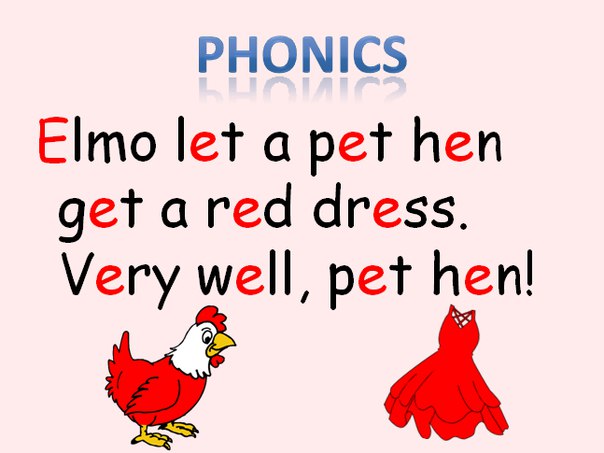 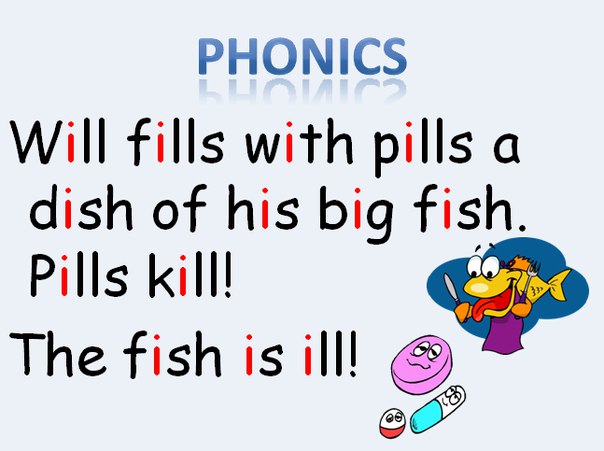 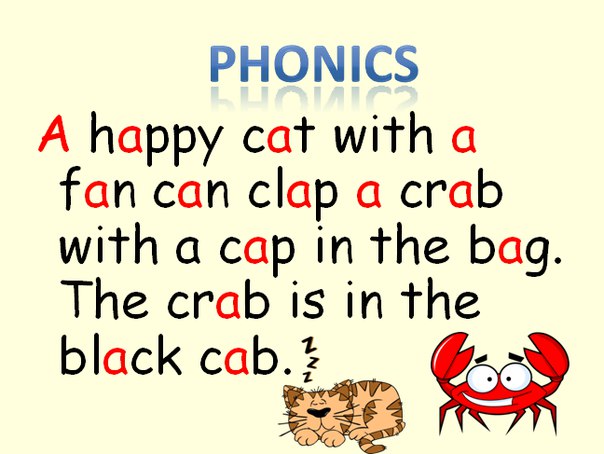 Мой мячНаша королеваЕго кошкаЕё лягушкаВаша собакаИх домЕго лампаМоя ручкаЕё яблокоТвоё кольцоМой роботИх зебраНаша лошадьЕё гнездоИх другТвой воздушный змейМой номерЕго коробкаНаша вазаВаш апельсинЕё шляпаВаше мороженое Твой стаканPersonal PronounsЛичные местоимения(отвечают на вопрос Кто? Что?)Personal Pronouns стоят на первом месте в предложении.I am nine.You are funny.We are friends.He is a boy.She is Lin.They are friends.It is a cat.Possessive AdjectivesПритяжательные прилагательныеPossessive adjectives show that something belongs to somebody.Притяжательные прилагательные показывают, что что-то принадлежит кому-то:My book (моя книга = принадлежит мне)His book (его книга = принадлежит ему)Their book (их книга = принадлежит им)Possessive adjectives отвечают на вопрос ЧЕЙ? и стоят перед существительным.если мы говорим о животном или неодушевлённом предметеThis is my sister. Her name is Lin.This is my brother. His name is Tom.This is our genie, Masid.Is this your family, Wendy?Aa /æ/catmatratpathathamSammancantramtrackhandcamplamprapidmagicJacksonattackIi /i/bithillmisskissdisklistmistmilkfilmkiltdrinkpistolribboncrispVictorLindapizzaWw /w/willwitwithwindwindowWendyWillywoman*what*whoEe /e/eggpegredbedvetmetsetnetnesttestwestpressdressprincessthempresentblessingSeptemberth /θ/threethinthickmothMathRothth / ð/thatthismotherbrotherfathergrandmothergrandfather